安徽商贸职业技术学院教务系统教材管理系统操作手册合肥讯百软件科技有限公司1. 进入教材征订登录教务系统之后，查看右上角当前的用户角色，如果不是“教研室管理员”或“学院管理员”，请切换角色到教研室管理员或学院管理员。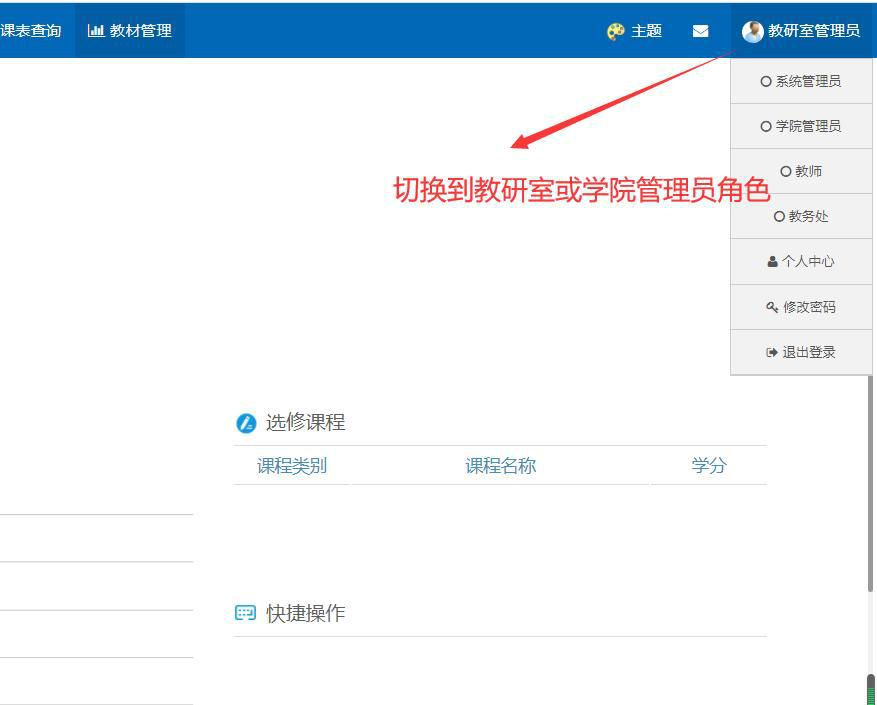 点击上方++的“教材管理”进入教材切换，进入教材征订界面。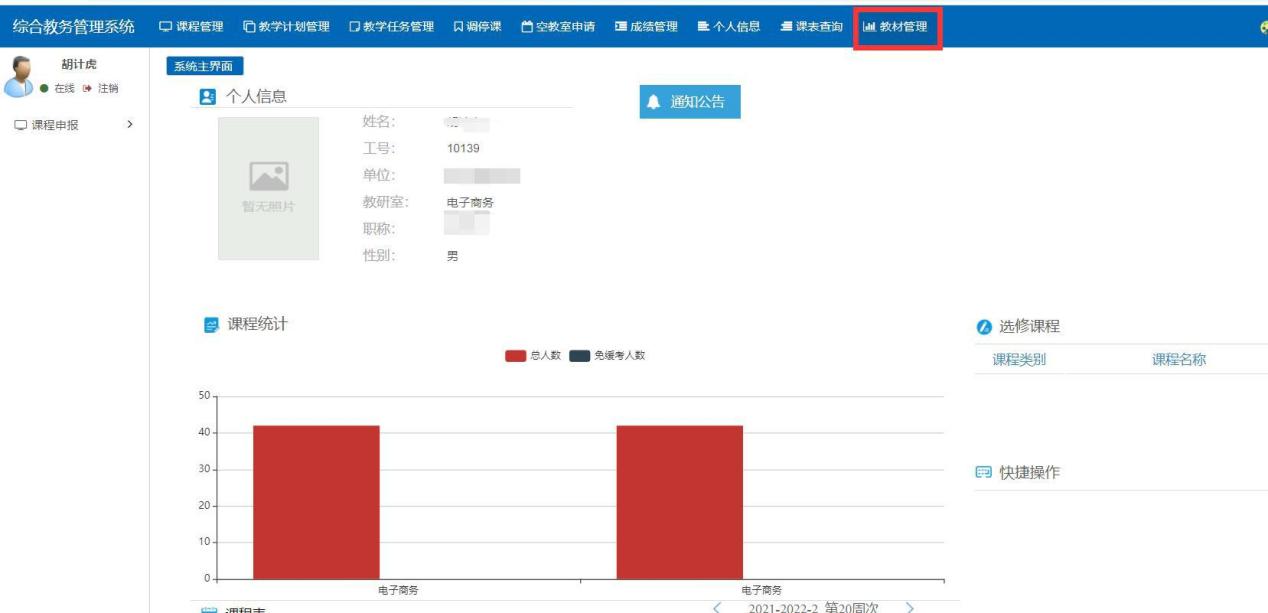 如果查看不到教材管理，是因为屏幕分辨率低，不能展示全部菜单，点击上方的三个点查看全部菜单再点击“教材管理”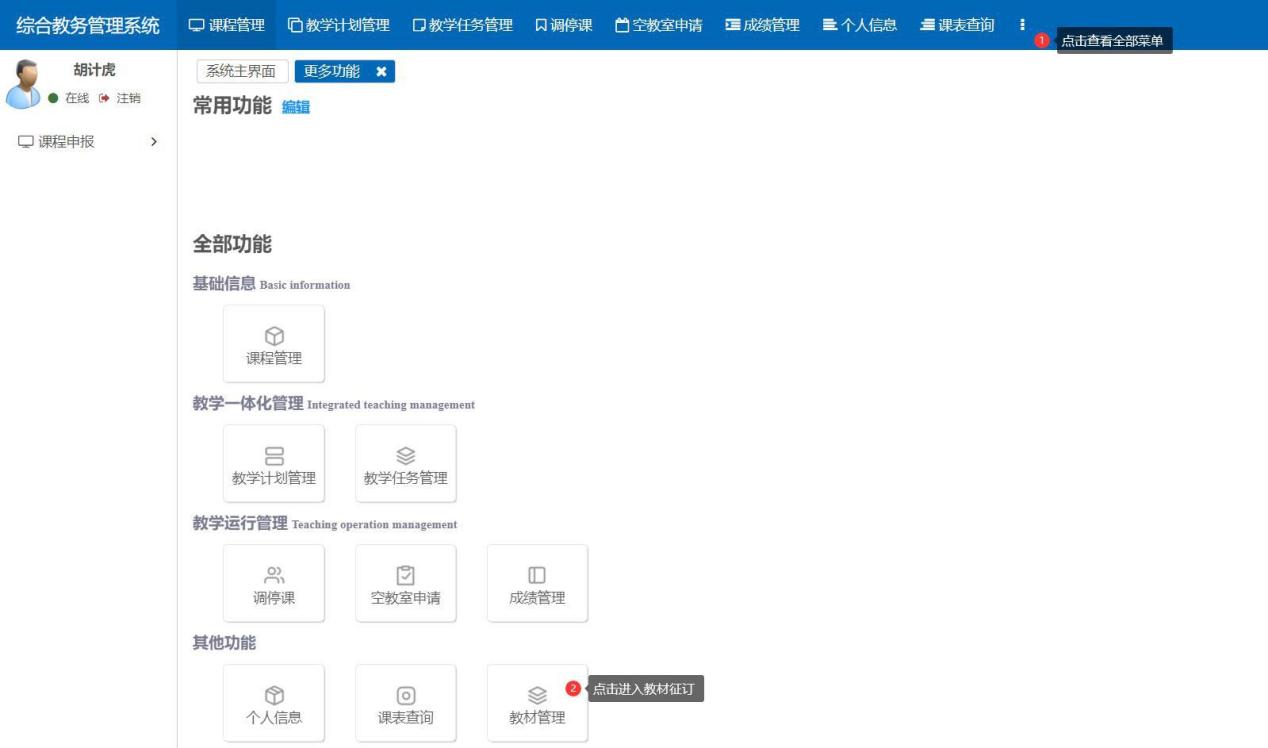 2. 教材征订角色切换浏览器会新打开窗口进入教材征订界面，如果窗口被拦截，请允许新打开窗口，再点击教材管理进入。进入教材征订界面查看右上角角色，如果不是“教研室管理员”或“学院管理员”，点击右上角的角色进行角色切换，切换到“教研室管理员”或“学院管理员”。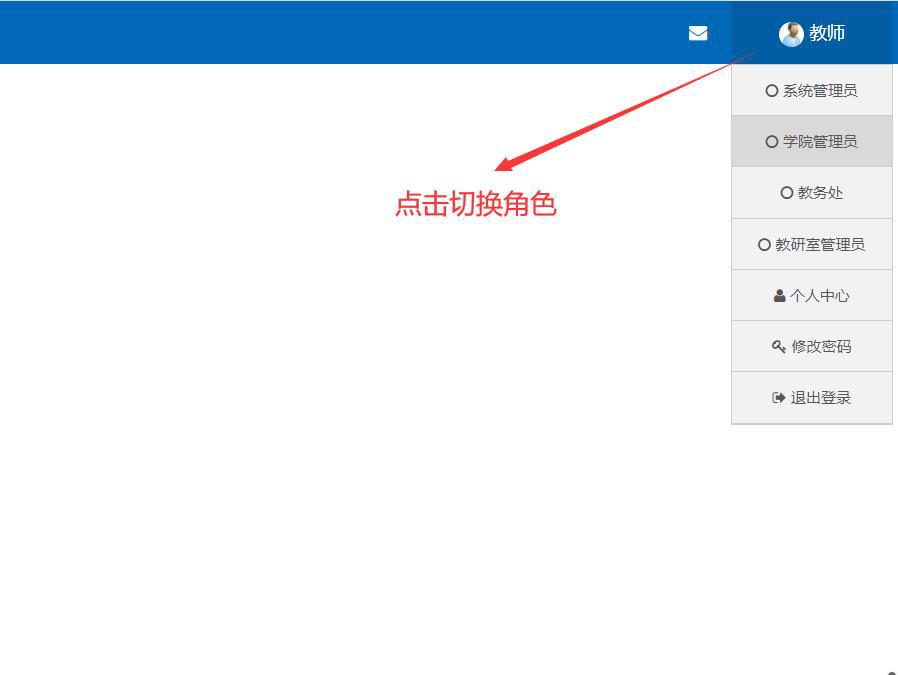 3. 打开“教材征订”界面点击上方的“教材征订”，再点击左方的“教材征订”打开教材征订界面，教研室只能查看本教研室开的课程信息，学院管理员只能查看本学院开的课程。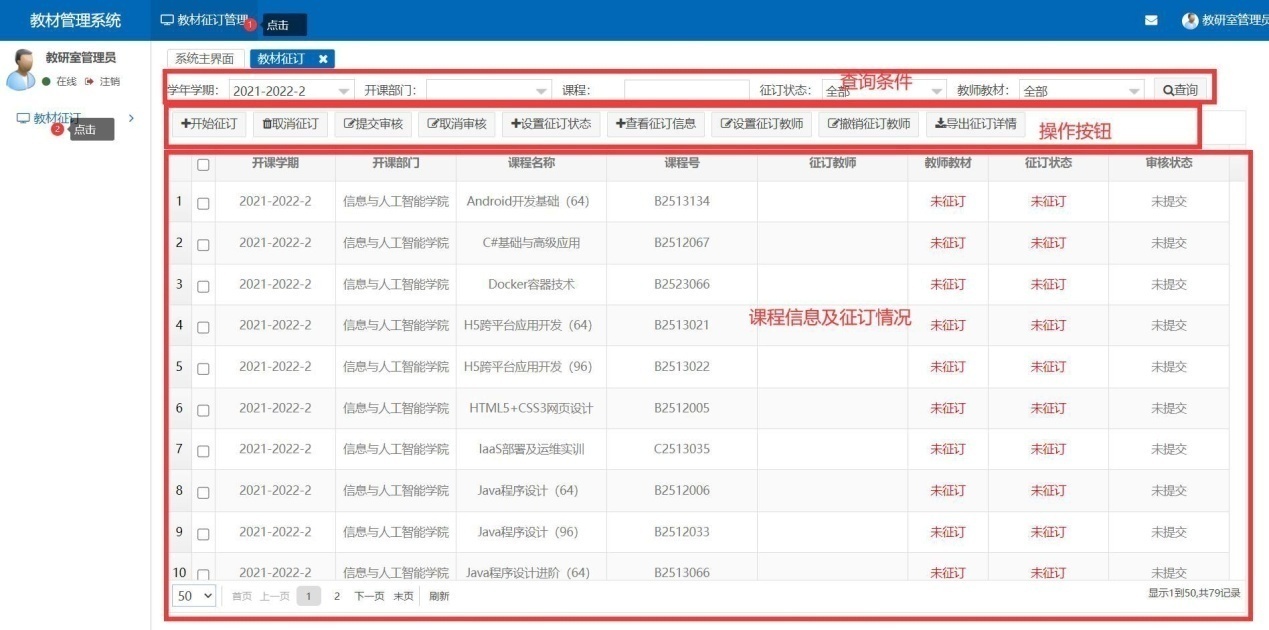 4. 教材申报  可以按照教材编号或教材名称查询教材，如果没有教材，点击“申报教材”，申报新的教材，红色为必填项；如果征订教材为库里已有教材，需要补充完信息后即可；（2）出版社填写全称，如中国人民大学出版社；（3）ISBN请按要求填写，只能为数字10位或13位，不用“-”隔开；（4）第一主编为必填项，第一主编单位非必填项；（5）版次日期为必填项，版次日期到年、月；版次如实填写，如第一版； （6）如教材为新出版教材，单价不确定，“单价”栏填写0；（7）教材类型、对应领域（支持多选）、适用层次（支持多选）、教材特色（支持多选）、纳入规划情况、获奖信息，按照教材实际情况在下拉框里面选择对应信息；（8）校企合作开发教材，如果选择“是”，需要填写合作企业名称信息；（9）如选用教材为学校自编教材，“单价”栏填写0；“ISBN”栏填写数字，如1234567890。 （10）备注信息栏内可以填写申报教材的其他情况。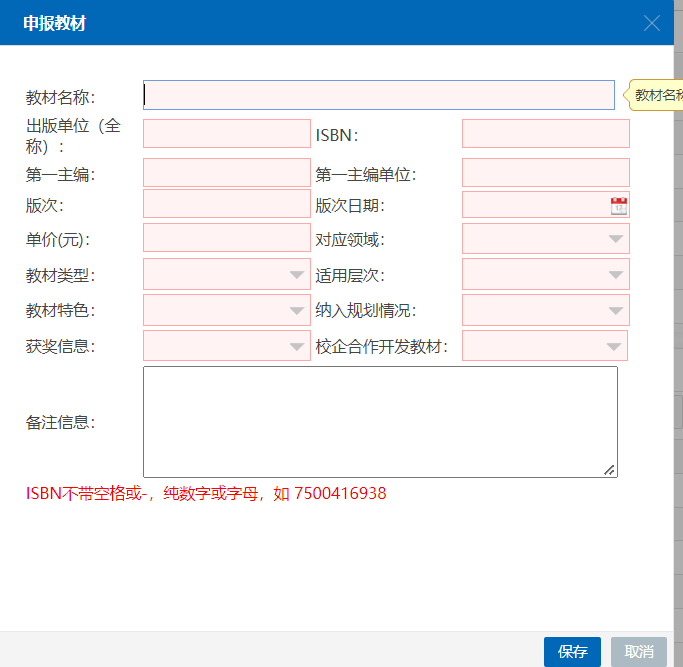 5. 征订学生教材选择具体的课程，点击“开始征订”，进入课程教材征订界面。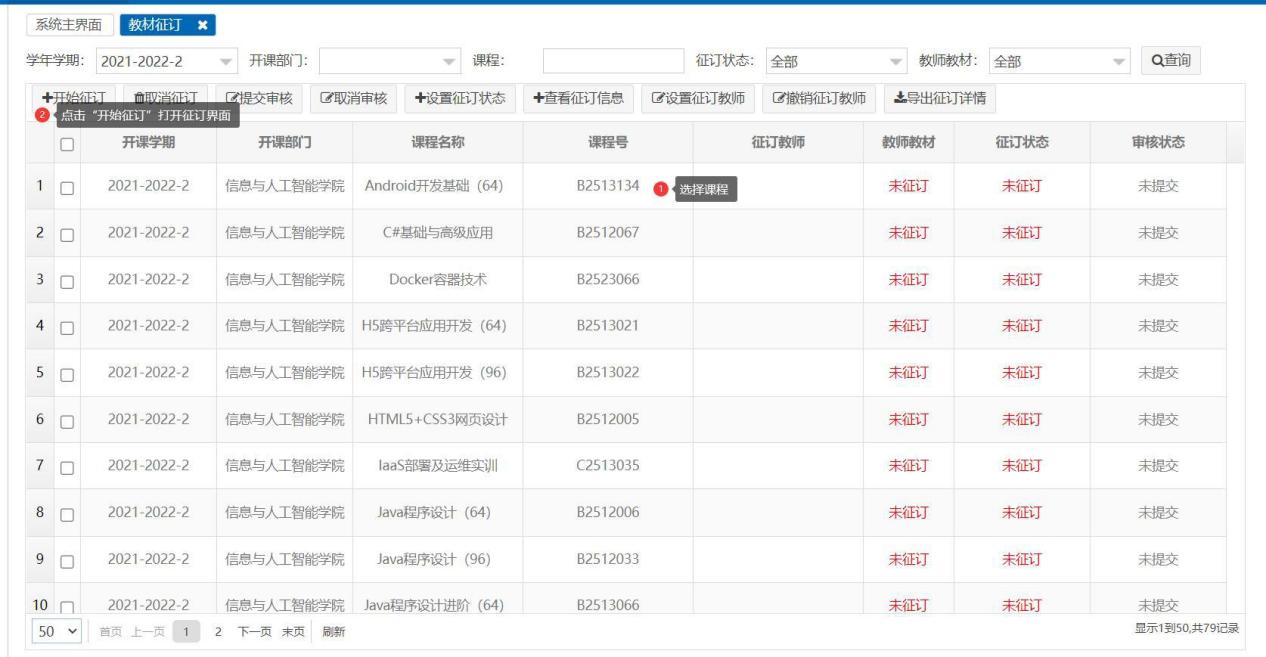 选择上方的教材，选择下方的班级（班级可全选，一定不要漏选班级，请注意每页的行数），如果不同班级教材不一致则选择相应的班级，点击“征订学生教材”征订学生用书。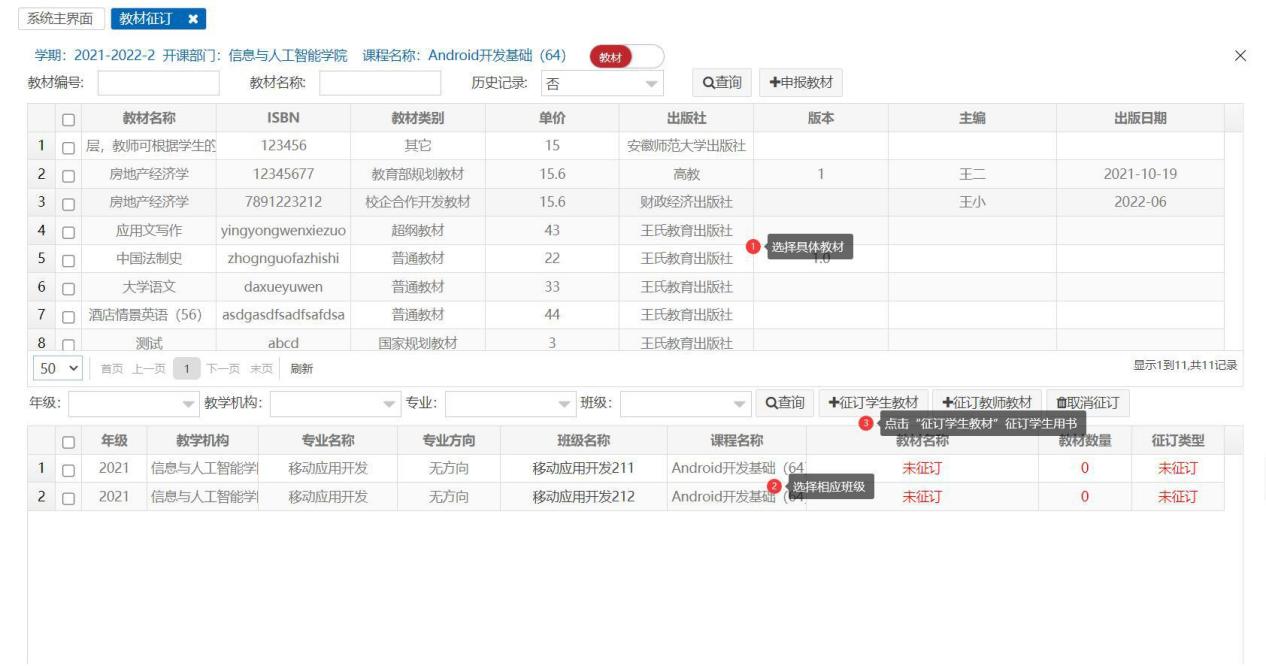 6. 多教材征订如果一门课程使用两本教材，则再选择相应的教材，选择相应的班级，点击“征订学生教材”进行其他教材的征订（流程同上）。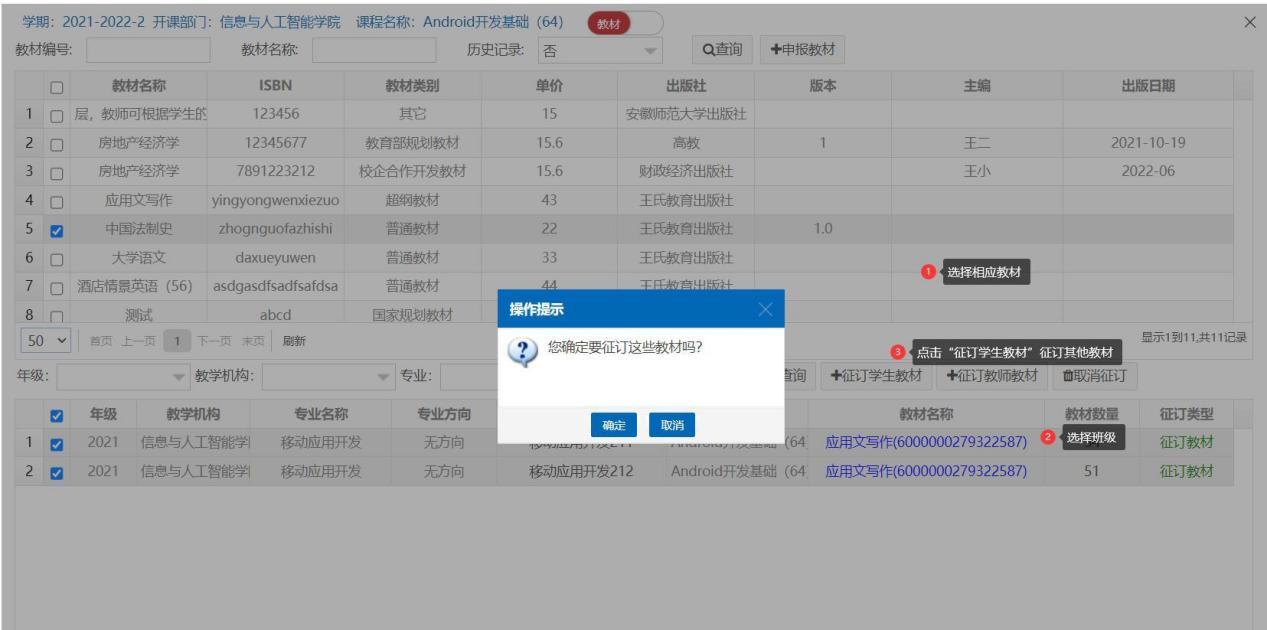 7. 征订教师用书选择相应的教材，再选择任意一个班级，点击“征订教师教材”，填写教师教材用书量，点击确认提交教师教材征订。    注：各教研室指定教师填报课程教材信息时，教师用书根据本部门任课教师实际开课情况征订，未填报的不再单独征订教师用书。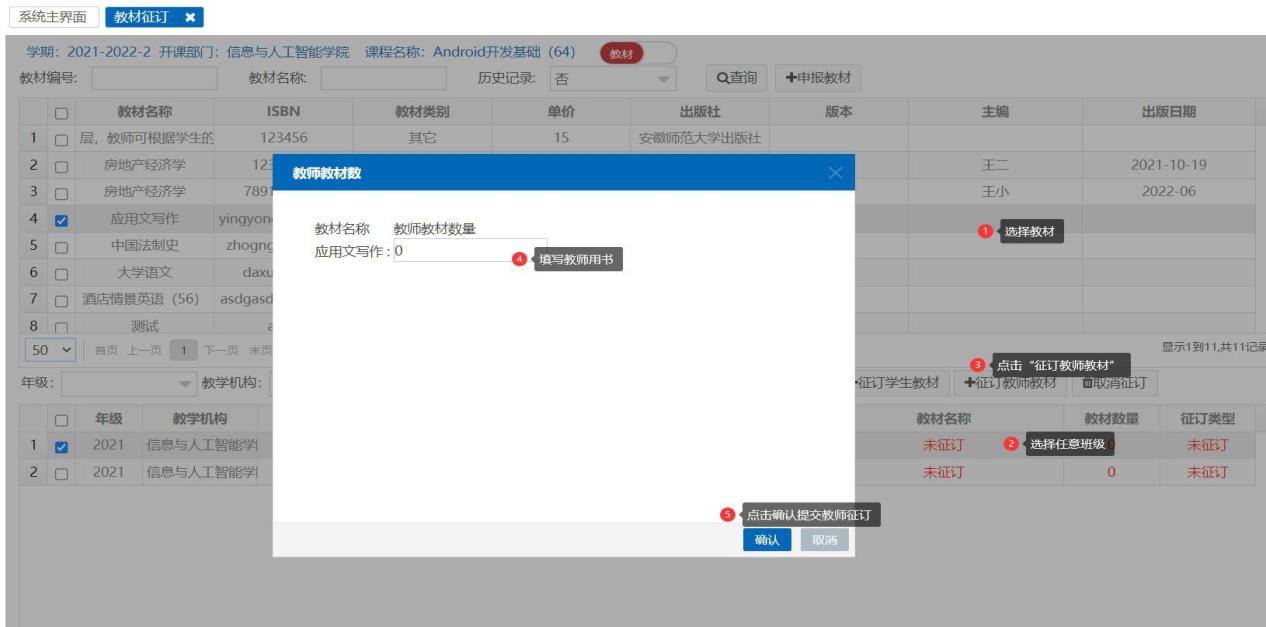 8. 取消征订在系统关闭前，如果教材征订错了，直接选择已征订的错误班级教材或教师教材，点击“取消征订”，取消已征订的教材。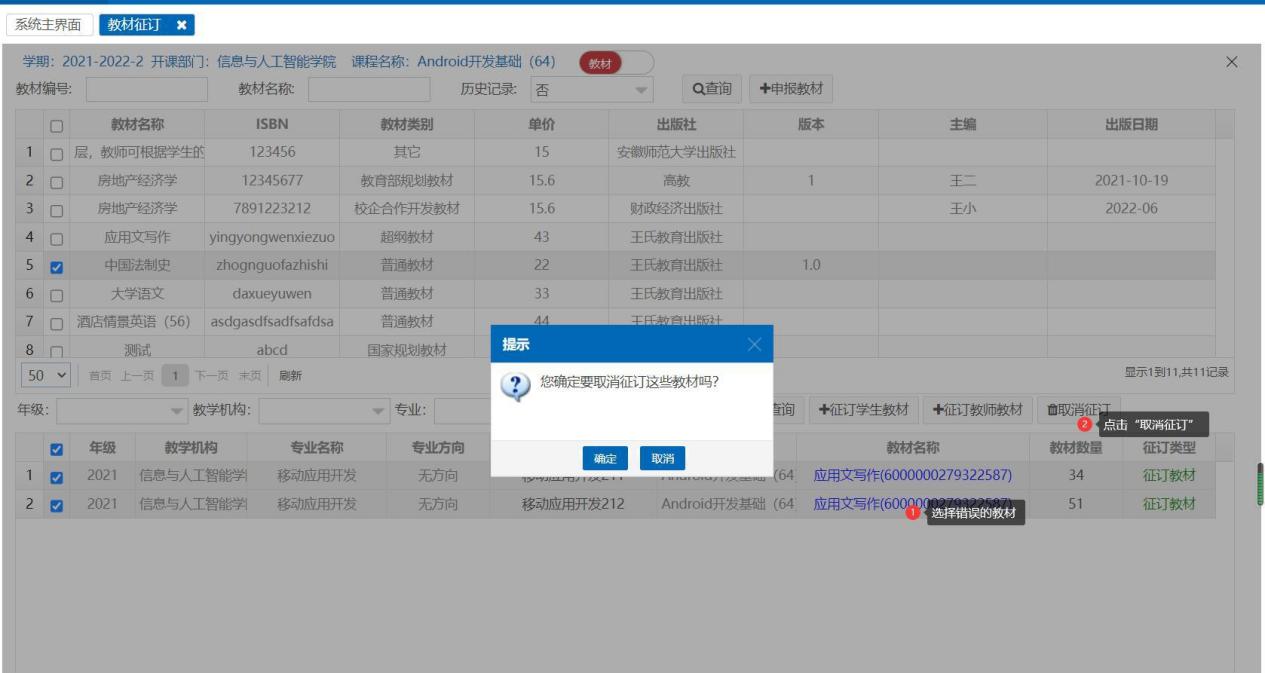 9. 教材征订提交教材选择无误之后，点击右上角的X，进入课程选择界面点击“提交征订”，提交教材征订的结果，提交之后不能修改，审核通过之后也不能再修改。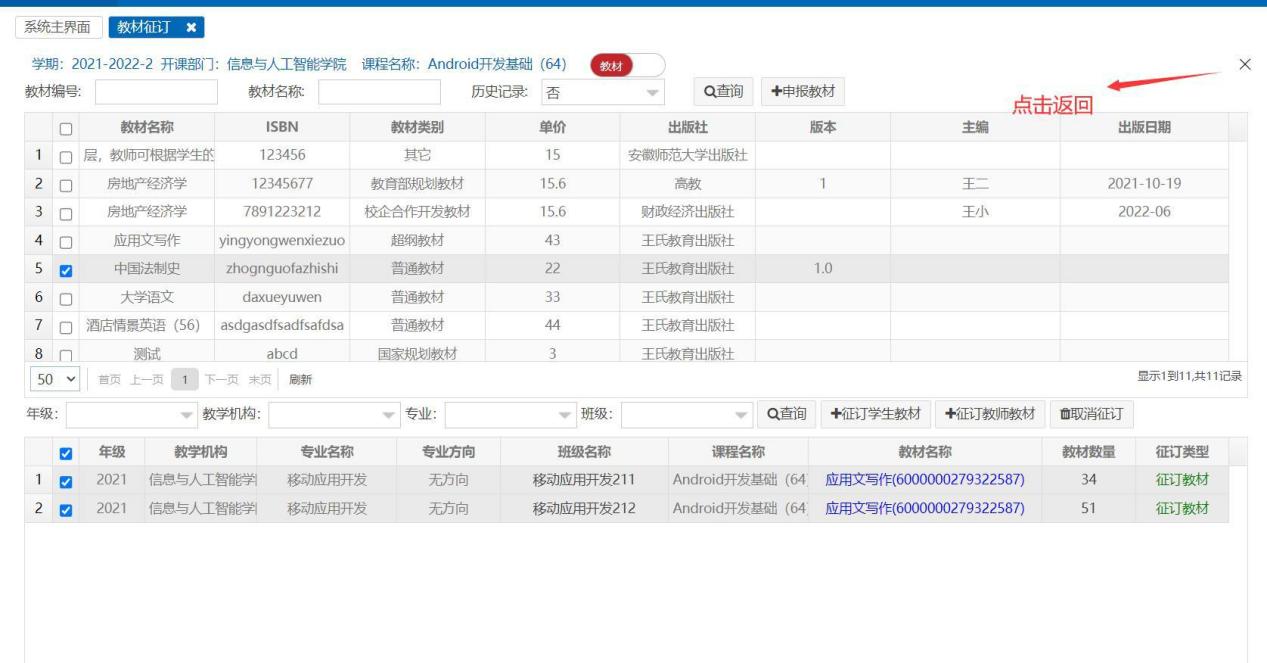 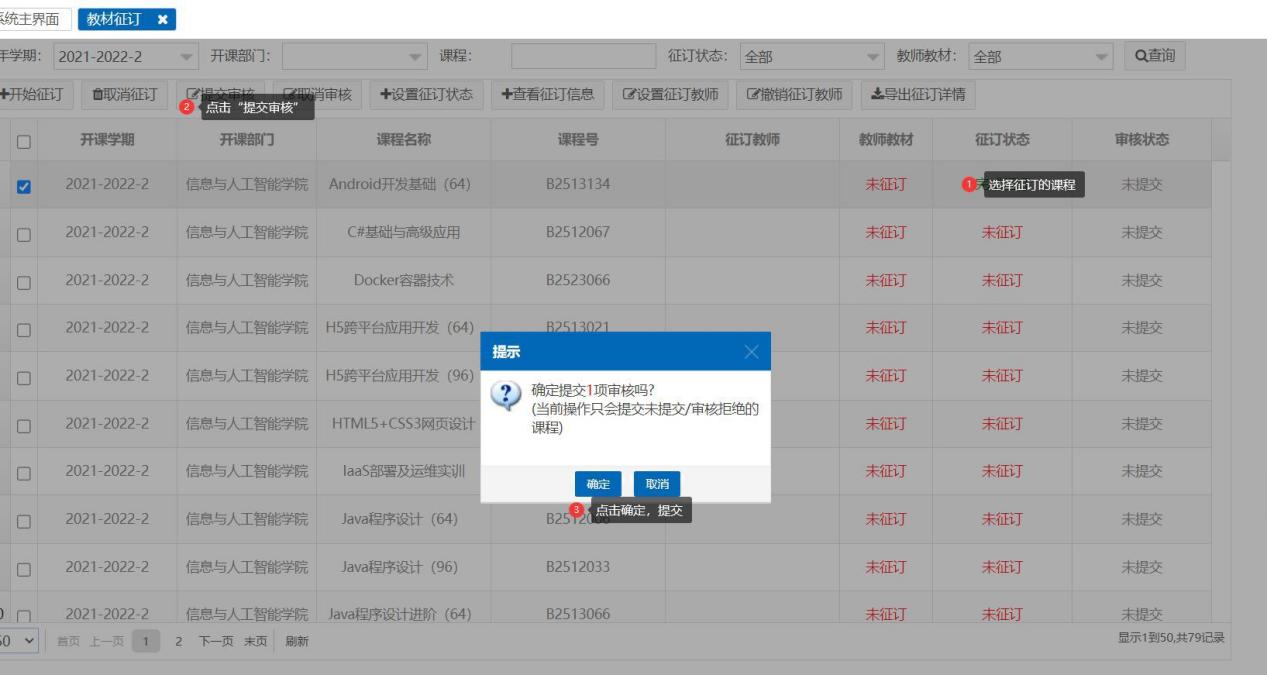 10. 不征订教材若某课程不征订教材，选择课程，点击“设置征订状态”，选择“不征订”点击“确认”，则此教材不需要征订。如果需要恢复征订，选择课程，点击“设置征订状态”，选择“恢复征订”，点击“确认”提交征订状态。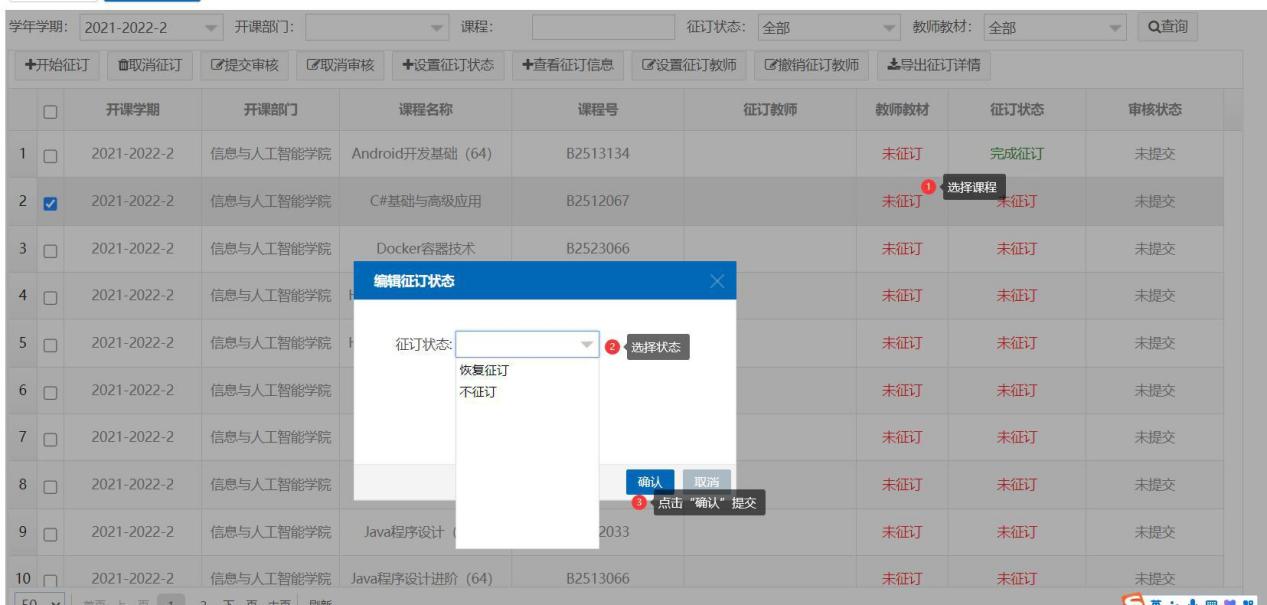 教材审核针对完成之后可以导出相应的教材征订表，各学院（部）签字，盖章。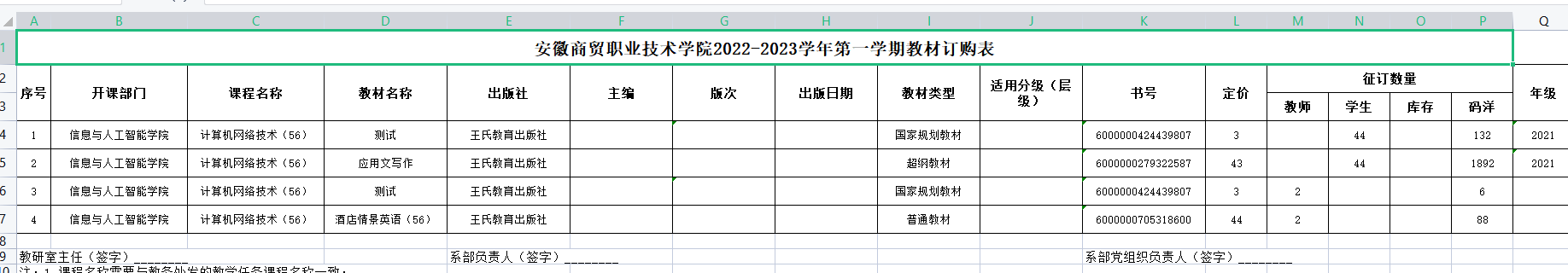 